MEDIA CONTACT:  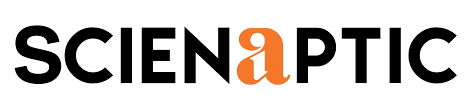 Augusta Bauknight augusta@williammills.com 678-781-7214 Scienaptic Joins the Symitar Vendor Integration ProgramVIP enables Scienaptic to integrate with its core AI-powered credit decisioning platformNEW YORK – June 17, 2021 – Scienaptic, leading AI-powered credit decisioning disruptor today announced that it has joined the Symitar® Vendor Integration Program (VIP). Participation in the program will provide Scienaptic with access to Symitar’s technical resources to enable its AI-powered credit decisioning platform to integrate with Episys®. The Vendor Integration Program is designed to help ensure that Symitar’s customers can easily deploy third-party products. Scienaptic platform integrates via SymXchange™, a services-based programming interface that enables third-party vendors and credit unions to access the platform’s core data and business rules. The integrity of data is maintained throughout any data exchange, because access to business rules and data is managed through a service layer which governs these interactions.Scienaptic is on a mission to increase credit availability by transforming technology used in credit decisioning. Over 150 years of credit experience is embedded in Scienaptic's AI native credit decision platform. Scienaptic clients across credit unions, fintech, banks and other lenders use the platform to constantly improve the quality of underwriting decisions. This enables them to say ‘yes’ to borrowers more often and faster.“Integration of our AI credit decisioning platform will radically enhance credit underwriting," said Pankaj Jain, President of Scienaptic. "Through our inclusion in the VIP, lenders will be able to support more borrowers, increase approval rates and build deeper relationships with members.” Symitar’s VIP takes the customer out of the middle, providing vendors with direct access to Symitar’s technical resources and test systems. VIP inclusion is not an endorsement of the vendor’s product.About SymitarSymitar, a division of Jack Henry & Associates, Inc.®, is the leading provider of integrated computer systems for credit unions of all sizes. Symitar has been selected as the primary technology partner by more than 700 credit unions, serving as a single source for integrated, enterprise-wide automation and as a single point of contact and support. Additional information is available at www.symitar.com. About Jack Henry & Associates, Inc. Jack Henry (NASDAQ: JKHY) is a leading SaaS provider primarily for the financial services industry. We are a S&P 500 company that serves approximately 8,500 clients nationwide through three divisions: Jack Henry Banking® provides innovative solutions to community and regional banks; Symitar® provides industry-leading solutions to credit unions of all sizes; and ProfitStars® offers highly specialized solutions to financial institutions of every asset size, as well as diverse corporate entities outside of the financial services industry. With a heritage that has been dedicated to openness, partnership, and user centricity for more than 40 years, we are well-positioned as a driving market force in cloud-based digital solutions and payment processing services. We empower our clients and consumers with the human-centered, tech-forward, and insights-driven solutions that will get them where they want to go. Are you future ready? Additional information is available at www.jackhenry.com. About Scienaptic Scienaptic is on a mission to increase credit availability by transforming technology used in credit decisioning. Over 150 years of credit experience is embedded in Scienaptic's AI native credit decision platform. Our clients across banks, credit unions, fintech, and other lenders use the platform to constantly improve the quality of underwriting decisions. This enables them to say ‘yes’ to borrowers more often and faster. For more information, visit www.scienaptic.ai. ###